St Valentine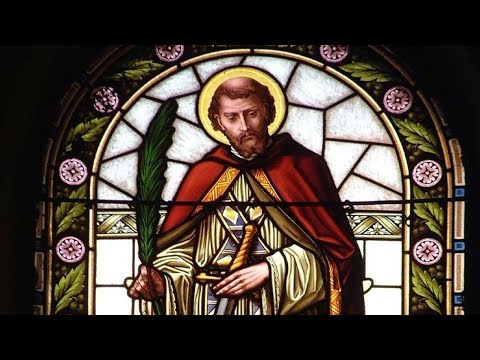 St Valentine was a saint that lived in Ancient Rome, and who is the patron of love, young people, and happy marriages. Valentine was a Roman priest who lived during the third century. There are a couple of different versions of the St Valentine story and why he became a saint.At the time, all men were banned from marrying so that they had no families or wives to use as an excuse for not wanting to join the army.As Valentine was a priest, he helped the men by marrying them to their partners in secret.But the emperor soon found out about Valentine and ordered for him to be arrested and imprisoned. Whilst in jail, Valentine became a teacher to a blind daughter, Julia. It is said that Valentine and Julia became great friends and that Valentine cured Julia’s blindness with a miracle!On the day that Valentine died, he wrote Julia a goodbye letter and signed it from ‘your Valentine’. He died on the 14th February.